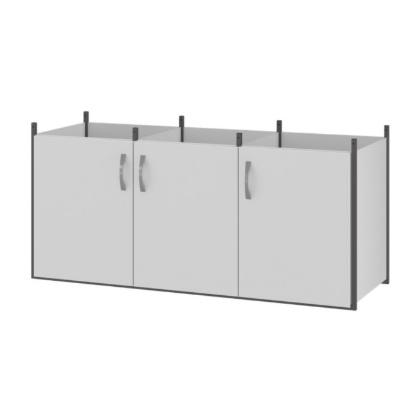 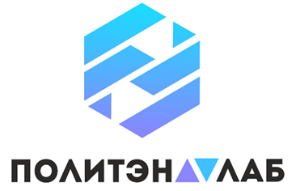 ШВ-180-ТТумба навесная для вытяжных шкафовТумба навесная для вытяжных шкафов предназначена для хранения вспомогательных приспособлений, посуды, реактивов, которые используются непосредственно в работе. Хранение агрессивных реагентов возможно при дополнительном оснащении тумбы полипропиленовой капсулой или поддонами, с обязательным подключением тумбы к вытяжной системе.Тумба может быть выполнена из ЛДСП.5 лет честных гарантийных обязательств.ОписаниеКаркас изготовлен из квадратного стального профиля 20×20 мм с толщиной стенки 1,2 мм.Корпус тумбы изготовлен из стали толщиной 1 мм.Все металлические поверхности окрашены стойкой эпоксиполиэфирной порошковой краской.Дверки и полки выполнены из ЛДСП толщиной 16 мм, с кромкой ПВХ толщиной 2 мм.Для продления срока эксплуатации тумбы, возможно изготовление дверок из металла, с использованием внешних петель. Металлические дверки заполнены материалом, который обладает высокими шумоподавляющими свойствами. Также возможно изготовление полок из металла.Технические характеристикиТехнические характеристикиГабаритные размеры Д×Г×В, мм1570×590×720Внутренние размеры каждого отсека тумбы Д×Г×В, мм500×550×700